Art I: Radial Design Linocut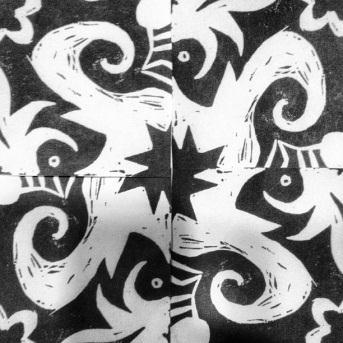 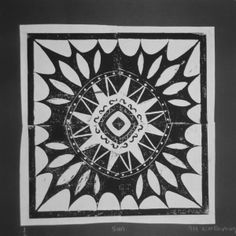 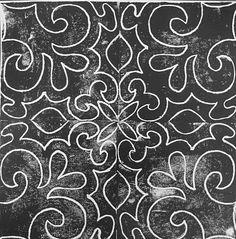 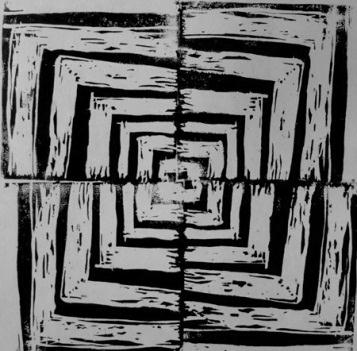 Project Requirements:Students will create a small design using at least three of the elements and principles of designStudents will create at least  three different layouts using their block Final project will be presented as a series of three with their best print mattedRadial Design RubricStudent EvaluationTeacher EvaluationCreativityDesign is interesting and completeAt least three Elements and Principles were used and are justified belowNeeds            StrongWork1__2__3__4__5 Creativity:/50Elements and Principles used:Please list the elements and principles you used and explain how they work in your designElements and Principles used:Please list the elements and principles you used and explain how they work in your designElements and Principles used:Please list the elements and principles you used and explain how they work in your designLevel of Effort/AttitudeWorked hard every classFocused on work and good craftsmanshipConsidered suggestions of other students and teacherNeeds            StrongWork1__2__3__4__5Effort/Attitude:/25CraftsmanshipConsistent, intentional use of correct materialsEvidence of hard work and quality of skill is apparent Application of printing ink is applied evenly with an attention to consistency in printing.  Final prints show high quality: no smudging or finger prints, straight on paper, etc.Needs            StrongWork1__2__3__4__5Craftsmanship:/25Final Teacher Evaluation:/100 points   Final Teacher Evaluation:/100 points   Final Teacher Evaluation:/100 points   